Решение № 25 от 25.03.2014 г. О заслушивании руководителей управляющих организаций о работе по содержанию многоквартирных домов, расположенных на территории Головинского района города Москвы в 2013 году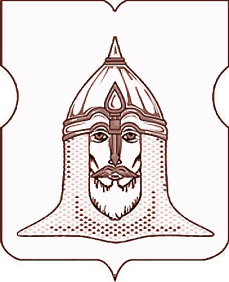 СОВЕТ ДЕПУТАТОВМУНИЦИПАЛЬНОГО ОКРУГА ГОЛОВИНСКИЙРЕШЕНИЕ25.03.2014 № 25О заслушивании руководителей управляющих организаций о работе по содержанию многоквартирных домов, расположенных на территории Головинского района города Москвы в 2013 годуНа основании пункта 3 части 3 статьи 1 Закона города Москвы от 11 июля 2012 года № 39 «О наделении органов местного самоуправления муниципальных округов в городе Москве отдельными полномочиями города Москвы», с учетом пункта 3 решения Совета депутатов муниципального округа Головинский от 26 ноября 2013 года № 101 «О заслушивании руководителей управляющих организаций о работе по содержанию многоквартирных домов» и принимая во внимание информацию генерального директора Общества с ограниченной ответственностью «Стройка» Гузенкова Владимира Васильевича и директора Государственного унитарного предприятия города Москвы Дирекция единого заказчика Головинский Окутина Игоря Сергеевича (далее – управляющие организации)Советом депутатов принято решение1. Принять к сведению информацию о работе управляющих организаций по содержанию многоквартирных домов, расположенных на территории Головинского района города Москвы в 2013 году. 
1.1. Управляющие организации: 
- Общество с ограниченной ответственностью «Стройка»;
- Государственное унитарное предприятие города Москвы Дирекция единого заказчика Головинский. 
2. Управляющим организациям:
2.1. Обратить особое внимание на: 
- соблюдение прав и законных интересов жителей многоквартирных жилых домов, которые содержаться управляющими организациями; 
- недопустимость образования задолженностей перед ресурсоснабжающими организациями.
2.2. Отметить положительный опыт:
- проведение ремонта в квартирах одиноко проживающих ветеранов Великой Отечественной войны Обществом с ограниченной ответственностью «Стройка» за собственные средства;
- конструктивное взаимодействие Государственного унитарного предприятия города Москвы Дирекция единого заказчика Головинский с жителями муниципального округа Головинский. 
2.3. Рекомендовать: 
- формировать планы по обслуживанию многоквартирных домов на предстоящий календарный год с учетом предложений собственников помещений в многоквартирном доме с обязательным доведением таких планов до жителей многоквартирных домов;
- взаимодействовать с депутатами Совета депутатов муниципального округа Головинский при участии в проведении общих собраний собственников помещений в многоквартирных домах находящихся на территории Головинского района города Москвы.
3. Администрации муниципального округа Головинский: 
3.1. Направить настоящее решение в: 
- управляющие организации, указанные в пункте 1 настоящего решения;
- управу Головинского района города Москвы;
- префектуру Северного административного округа города Москвы;
- Департамент территориальных органов исполнительной власти города Москвы.
3.2. Разместить в средствах массовой информации органов местного самоуправления муниципального округа Головинский сведения об управляющих организациях, осуществляющих свою деятельность на территории муниципального округа Головинский с указанием закрепленных за ними обслуживаемых многоквартирных домов.
3.3. Опубликовать настоящее решение в бюллетене «Московский муниципальный вестник» и разместить на официальном сайте органов местного самоуправления муниципального округа Головинский www.nashe-golovino.ru;
4. Настоящее решение вступает в силу со дня его принятия. 
5. Контроль исполнения настоящего решения возложить на исполняющего обязанности главы муниципального округа Головинский Архипцову Н.В., председателя комиссии по благоустройству, реконструкции, землепользованию и охране окружающей среды – депутата Борисову Е.Г.
Исполняющий обязанности главы муниципального округа Головинский Н.В. Архипцова